Порядок действий при регистрации входящей корреспонденции1. Войти в Систему МОТИВ.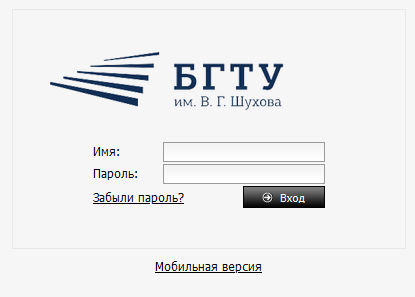 2. Выбрать пункт меню:
      ДОКУМЕНТЫ – Создать документ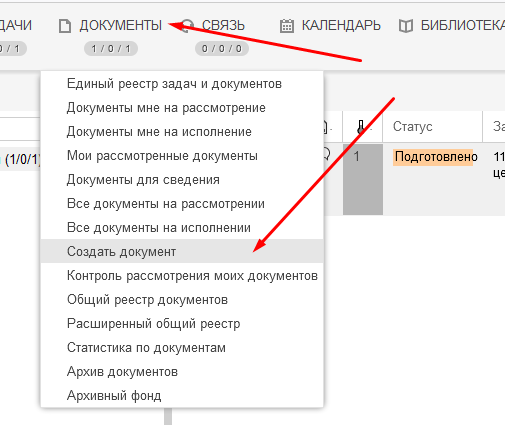 3. В открывшейся карточке выбрать тип документа.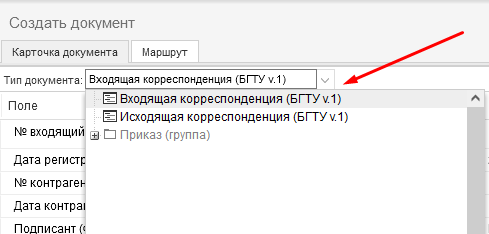 Затем заполнить поля карточки документа. Обязательными для заполнения являются поля, отмеченные знаком * (красной звездочкой). Дату/Срок можно установить только, воспользовавшись кнопкой с изображением календаря, расположенной справа от поля ввода.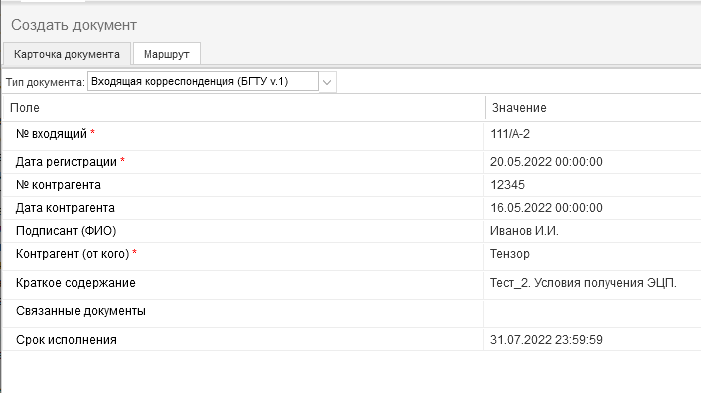 4. Перейти на вкладку Маршрут и выбрать порядок рассмотрения документа (маршрутную схему).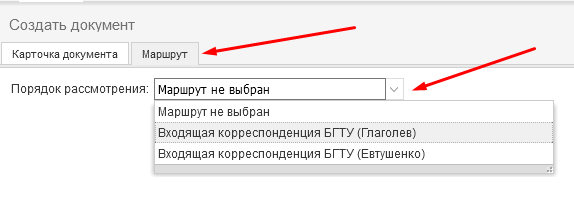 После этого будут заполнены строки в соответствии с выбранным маршрутом.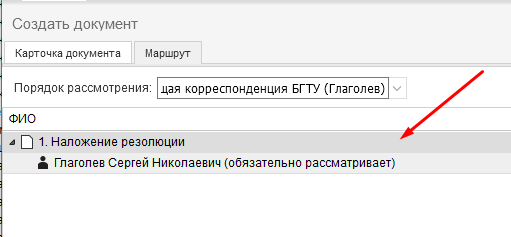 Обратить внимание на указанные сроки рассмотрения и при необходимости изменить их.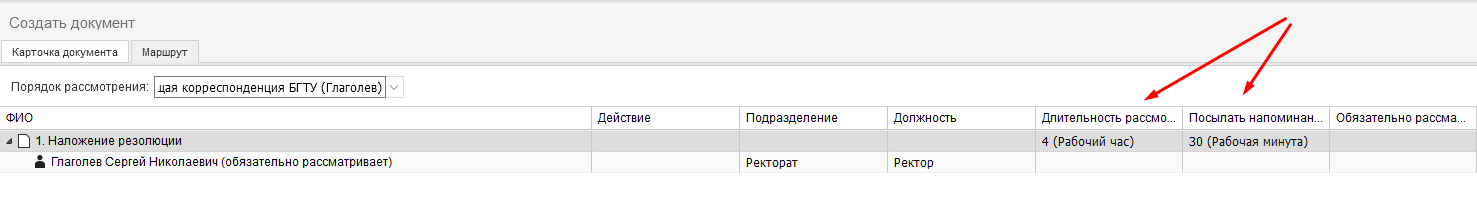 5. Приложить электронную версию документа. Для этого нажать на кнопку с пиктограммой «Скрепка». 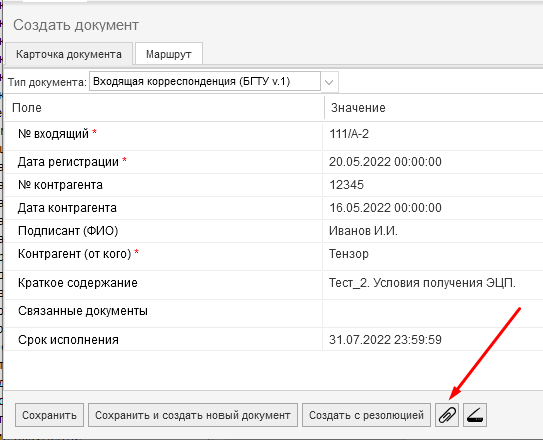 В открывшемся окне выбрать нужный файл, он отобразится во вкладке «Файлы».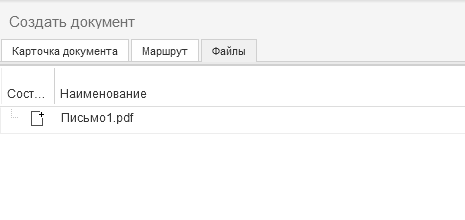 Приложенных файлов может быть несколько.6. Нажать кнопку «Сохранить»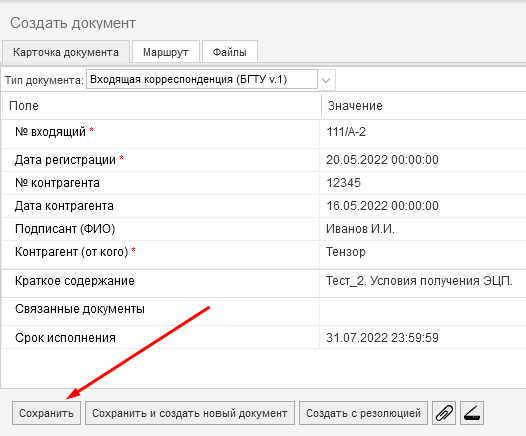 Появится сообщение о регистрации документа.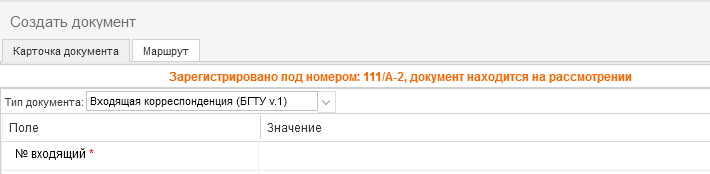 7. Этот документ можно увидеть в едином реестре документов и задач, а также в других реестрах.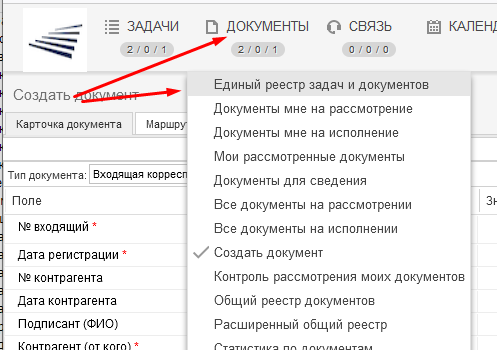 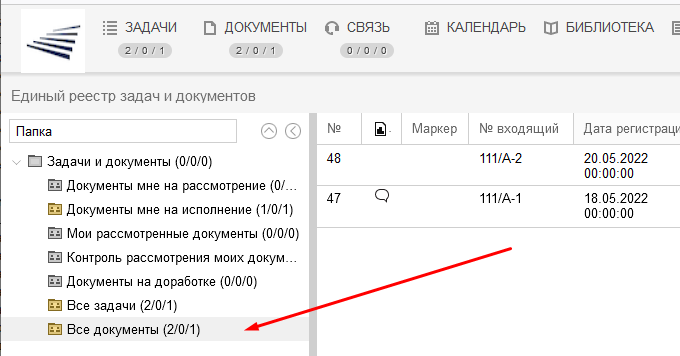 8. Одновременно с регистрацией документа автоматически создается задача по его рассмотрению в соответствии с выбранной маршрутной схемой. Автором задачи указан сотрудник, зарегистрировавший документ, исполнителем – руководитель, накладывающий резолюцию.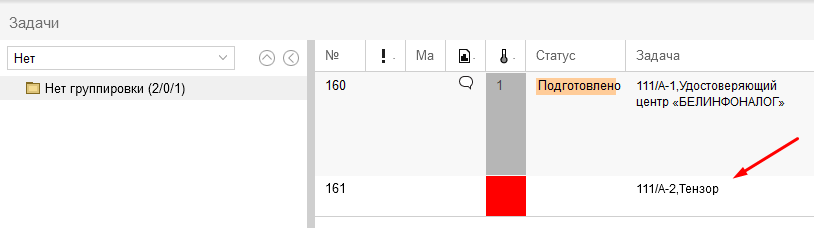 Название задачи состоит из входящего номера документа и наименования его отправителя. В процессе рассмотрения документа и по мере выполнения задач, связанных с его исполнением в графе «Статус» будут отображаться различные значения. В итоге выполнения задача (или задачи) переместится в архив и в общем списке отображаться не будет.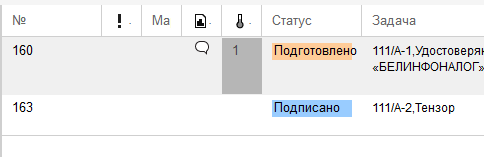 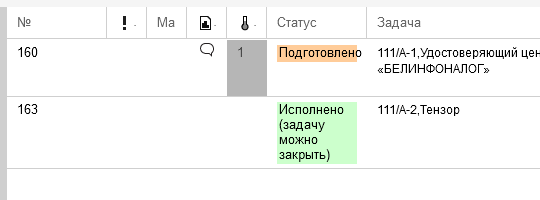 Архив задач доступен через пункт меню: ЗАДАЧИ – Архив задач.